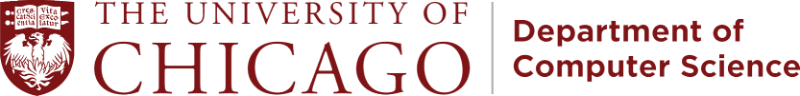 Bx Thesis Proposal Formv1.0.0 – November 2022Section 1: To be completed by studentName:			TODOStudent ID:		TODOBx Thesis Advisor:	TODOSecond Reader:*	TODO		* Please provide this information if already available.Thesis Title:		TODO                                                                          Thesis Proposal:*			* Roughly 2-3 pages describing the proposed project.TODOSection 2: To be completed by thesis advisor and program directorThesis Advisor:	TODOSignature:		TODODate:			TODO   Program Director:	TODOSignature:		TODODate:			TODO   